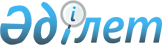 О внесении изменений в решение Шемонаихинского районного маслихата от 22 декабря 2016 года № 10/2-VI "О бюджете Шемонаихинского района на 2017-2019 годы"
					
			С истёкшим сроком
			
			
		
					Решение Шемонаихинского районного маслихата Восточно-Казахстанской области от 25 июля 2017 года № 15/2-VI. Зарегистрировано Департаментом юстиции Восточно-Казахстанской области 8 августа 2017 года № 5158. Прекращено действие в связи с истечением срока
      Примечание РЦПИ.

      В тексте документа сохранена пунктуация и орфография оригинала.
      В соответствии со статьями 106, 109 Бюджетного кодекса Республики Казахстан от 4 декабря 2008 года, подпунктом 1) пункта 1 статьи 6 Закона Республики Казахстан от 23 января 2001 года "О местном государственном управлении и самоуправлении в Республике Казахстан", решением Восточно- Казахстанского областного маслихата от 12 июля 2017 года № 12/123-VІ "О внесении изменений в решение Восточно-Казахстанского областного маслихата от 09 декабря 2016 года № 8/75-VІ "Об областном бюджете на 2017-2019 годы" (зарегистрировано в Реестре государственной регистрации нормативных правовых актов за № 5128) Шемонаихинский районный маслихат РЕШИЛ:
      1. Внести в решение Шемонахинского районного маслихата от 22 декабря 2016 года № 10/2-VI "О бюджете Шемонаихинского района на 2017-2019 годы" (зарегистрировано в Реестре государственной регистрации нормативных правовых актов за № 4818, опубликовано в газете "Мой город Шемонаиха" от 19 января 2017 года № 3) следующие изменения:
      пункт 1 изложить в следующей редакции:
      "1. Утвердить районный бюджет на 2017-2019 годы согласно приложениям 1, 2 и 3 соответственно, в том числе на 2017 год в следующих объемах:
      1) доходы – 5 057 224 тысяч тенге, в том числе:
      налоговые поступления – 1 508 003 тысяч тенге;
      неналоговые поступления – 7 674 тысяч тенге;
      поступления от продажи основного капитала – 81 448 тысяч тенге;
      поступления трансфертов – 3 460 099 тысяч тенге;
      2) затраты – 5 221 143,1 тысяч тенге; 
      3) чистое бюджетное кредитование – 4 311,5 тысяч тенге, в том числе:
      бюджетные кредиты – 6 807,5 тысяч тенге;
      погашение бюджетных кредитов – 2 496 тысяч тенге;
      4) сальдо по операциям с финансовыми активами – 0 тысяч тенге, в том числе:
      приобретение финансовых активов – 0 тысяч тенге;
      поступления от продажи финансовых активов государства – 0 тысяч тенге;
      5) дефицит (профицит) бюджета – - 168 230,6 тысяч тенге;
      6) финансирование дефицита (использование профицита) бюджета – 168 230,6 тысяч тенге, в том числе:
      поступление займов – 6 807 тысяч тенге;
      погашение займов – 2 496 тысяч тенге;
      используемые остатки бюджетных средств –163 919,6 тысяч тенге."; 
      пункт 7 изложить в следующей редакции:
      "7. Предусмотреть в районном бюджете на 2017 год целевые текущие трансферты из областного бюджета на социальную помощь отдельным категориям нуждающихся граждан в сумме 23 454 тысяч тенге.";
      пункт 8 изложить в следующей редакции:
      "8. Предусмотреть в районном бюджете на 2017 год целевые текущие трансферты из областного бюджета в сумме 230 530 тысяч тенге.";
      в пункте 12:
      подпункты 1) и 3) изложить в следующей редакции:
      "1) на услуги по обеспечению деятельности акима района в городе, города районного значения, поселка, села, сельского округа в сумме 191 241 тысяч тенге, согласно приложению 5;";
      "3) на капитальные расходы государственного органа в сумме 14 241 тысяч тенге, согласно приложению 7;"; 
      приложения 1, 5 и 7 к указанному решению изложить в новой редакции согласно приложениям 1, 2 и 3  к настоящему решению.
      2. Настоящее решение вводится в действие с 1 января 2017 года. Районный бюджет на 2017 год Распределение сумм на услуги по обеспечению деятельности акима района в городе, города районного значения, поселка, села, сельского округа Распределение сумм на капитальные расходы государственного органа
					© 2012. РГП на ПХВ «Институт законодательства и правовой информации Республики Казахстан» Министерства юстиции Республики Казахстан
				
      Председатель сессии

А. Яровикова 

      Секретарь Шемонаихинского 

      районного маслихата

А. Боровикова
Приложение 1
к решению Шемонаихинского
районного маслихата
от 25 июля 2017 года № 15/2-VIПриложение 1 
к решению Шемонаихинского
районного маслихата
от 22 декабря 2016 года
№ 10/2-VI
Категория
Категория
Категория
Категория
Сумма (тысяч тенге)
Класс
Класс
Класс
Сумма (тысяч тенге)
Подкласс
Подкласс
Сумма (тысяч тенге)
Наименование доходов
Сумма (тысяч тенге)
1. ДОХОДЫ 
5057224
1
Налоговые поступления
1508003
1
Подоходный налог 
631355
2
Индивидуальный подоходный налог 
631355
3
Социальный налог
367494
1
Социальный налог
367494
4
Налоги на собственность 
355198
1
Налоги на имущество
212459
3
Земельный налог
33240
4
Налог на транспортные средства
106424
5
Единый земельный налог
3075
5
Внутренние налоги на товары, работы и услуги
142579
2
Акцизы
4519
3
Поступления за использование природных и других ресурсов
94982
4
Сборы за ведение предпринимательской и профессиональной деятельности
42956
5
Налог на игорный бизнес
122
8
Обязательные платежи, взимаемые за совершение юридически значимых действий и (или) выдачу документов уполномоченными на то государственными органами или должностными лицами
11377
1
Государственная пошлина
11377
2
Неналоговые поступления
7674
1
Доходы от государственной собственности
3836
5
Доходы от аренды имущества, находящегося в государственной собственности
3810
7
Вознаграждения по кредитам, выданным из государственного бюджета
26
4
Штрафы, пени, санкции, взыскания, налагаемые государственными учреждениями, финансируемыми из государственного бюджета, а также содержащимися и финансируемыми из бюджета (сметы расходов) Национального Банка Республики Казахстан
200
1
Штрафы, пени, санкции, взыскания, налагаемые государственными учреждениями, финансируемыми из государственного бюджета, а также содержащимися и финансируемыми из бюджета (сметы расходов) Национального Банка Республики Казахстан, за исключением поступлений от организаций нефтяного сектора
200
6
Прочие неналоговые поступления
3638
1
Прочие неналоговые поступления
3638
3
Поступления от продажи основного капитала 
81448
1
Продажа государственного имущества, закрепленного за государственными учреждениями
2100
1
Продажа государственного имущества, закрепленного за государственными учреждениями
2100
3
Продажа земли и нематериальных активов
79348
1
Продажа земли
74248
2
Продажа нематериальных активов
5100
 4
Поступления трансфертов
3460099
2
Трансферты из вышестоящих органов государственного управления
3460099
2
Трансферты из областного бюджета
3460099
Функциональная группа
Функциональная группа
Функциональная группа
Функциональная группа
Функциональная группа
Сумма (тысяч тенге)
Функциональная подгруппа
Функциональная подгруппа
Функциональная подгруппа
Функциональная подгруппа
Сумма (тысяч тенге)
Администратор бюджетных программ
Администратор бюджетных программ
Администратор бюджетных программ
Сумма (тысяч тенге)
Программа
Программа
Сумма (тысяч тенге)
Наименование
Сумма (тысяч тенге)
II. ЗАТРАТЫ
5221143,1
01
Государственные услуги общего характера
418366,4
1
Представительные, исполнительные и другие органы, выполняющие общие функции государственного управления
339269
112
Аппарат маслихата района (города областного значения)
18983
001
Услуги по обеспечению деятельности маслихата района (города областного значения)
18894
003
Капитальные расходы государственного органа
89
122
Аппарат акима района (города областного значения)
114804
001
Услуги по обеспечению деятельности акима района (города областного значения)
102098
003
Капитальные расходы государственного органа 
12706
123
Аппарат акима района в городе, города районного значения, поселка, села, сельского округа
205482
001
Услуги по обеспечению деятельности акима района в городе, города районного значения, поселка, села, сельского округа
191241
022
Капитальные расходы государственного органа
14241
2
Финансовая деятельность
21886
452
Отдел финансов района (города областного значения) 
21886
001
Услуги по реализации государственной политики в области исполнения бюджета и управления коммунальной собственностью района (города областного значения)
20043
010
Приватизация, управление коммунальным имуществом, постприватизационная деятельность и регулирование споров, связанных с этим
1500
018
Капитальные расходы государственного органа
343
5
Планирование и статистическая деятельность 
18030,4
453
Отдел экономики и бюджетного планирования района (города областного значения)
18030,4
001
Услуги по реализации государственной политики в области формирования и развития экономической политики, системы государственного планирования 
17676,4
004
Капитальные расходы государственного органа
354
9
Прочие государственные услуги общего характера
39181
454
Отдел предпринимательства и сельского хозяйства района (города областного значения)
21332
001
Услуги по реализации государственной политики на местном уровне в области развития предпринимательства и сельского хозяйства
21043
007
Капитальные расходы государственного органа
289
458
Отдел жилищно-коммунального хозяйства, пассажирского транспорта и автомобильных дорог района ( города областного значения)
17849
001
Услуги по реализации государственной политики на местном уровне в области жилищно-коммунального хозяйства, пассажирского транспорта и автомобильных дорог
17760
013
Капитальные расходы государственного органа
89
02
Оборона
22693
1
Военные нужды
6077
122
Аппарат акима района (города областного значения)
6077
005
Мероприятия в рамках исполнения всеобщей воинской обязанности
6077
2
Организация работы по чрезвычайным ситуациям
16616
122
Аппарат акима района (города областного значения)
16616
006
Предупреждение и ликвидация чрезвычайных ситуаций масштаба района (города областного значения) 
16616
03
Общественный порядок, безопасность, правовая, судебная, уголовно- исполнительная деятельность
2609
9
Прочие услуги в области общественного порядка и безопасности
2609
458
Отдел жилищно- коммунального хозяйства, пассажирского транспорта и автомобильных дорог района (города областного значения)
2609
021
Обеспечение безопасности дорожного движения в населенных пунктах
2609
04
Образование
2524600
1
Дошкольное воспитание и обучение
290458
464
Отдел образования района (города областного значения)
290458
009
Обеспечение деятельности организаций дошкольного воспитания и обучения
139682
040
Реализация государственного образовательного заказа в дошкольных организациях образования
150776
2
Начальное, основное среднее и общее среднее образование
2054612
457
Отдел культуры, развития языков, физической культуры и спорта района (города областного значения)
4370
017
Дополнительное образование для детей и юношества по спорту
4370
464
Отдел образования района (города областного значения)
2024927
003
Общеобразовательное обучение 
1936457
006
Дополнительное образование для детей 
88470
465
Отдел физической культуры и спорта района (города областного значения)
25315
017
Дополнительное образование для детей и юношества по спорту
25315
9
Прочие услуги в области образования
179530
464
Отдел образования района (города областного значения)
179530
001
Услуги по реализации государственной политики на местном уровне в области образования 
14643
005
Приобретение и доставка учебников, учебно-методических комплексов для государственных учреждений образования района (города областного значения)
63913
007
Проведение школьных олимпиад, внешкольных мероприятий и конкурсов районного (городского) масштаба
1488
012
Капитальные расходы государственного органа
2559
015
Ежемесячная выплата денежных средств опекунам (попечителям) на содержание ребенка- сироты (детей-сирот), и ребенка (детей), оставшегося без попечения родителей 
32773
067
Капитальные расходы подведомственных государственных учреждении и организации
64154
06
Социальная помощь и социальное обеспечение
 350040
1
Социальное обеспечение
 14747
451
Отдел занятости и социальных программ района (города областного значения)
14747
005
Государственная адресная социальная помощь
2868
016
Государственные пособия на детей до 18 лет
1445
025
Внедрение обусловленной денежной помощи по проекту Өрлеу
10434
2
Социальная помощь
271490
451
Отдел занятости и социальных программ района (города областного значения)
271490
002
Программа занятости
119844
004
Оказание социальной помощи на приобретение топлива специалистам 

здравоохранения, образования, социального обеспечения, культуры, спорта и ветеринарии в сельской местности в соответствии с законодательством Республики Казахстан
8323
006
Оказание жилищной помощи
9630
007
Социальная помощь отдельным категориям нуждающихся граждан по решениям местных представительных органов
38924
010
Материальное обеспечение детей- инвалидов, воспитывающихся и обучающихся на дому
1906
014
Оказание социальной помощи нуждающимся гражданам на дому
 54467
015
Территориальные центры социального обслуживания пенсионеров и инвалидов
 6393
017
Обеспечение нуждающихся инвалидов обязательными гигиеническими средствами и предоставление услуг специалистами жестового языка, индивидуальными помощниками в соответствии с индивидуальной программой реабилитации инвалида
9679
023
Обеспечение деятельности центров занятости населения 
22324
9
Прочие услуги в области социальной помощи и социального обеспечения
63803
451
Отдел занятости и социальных программ района (города областного значения)
63803
001
Услуги по реализации государственной политики на местном уровне в области обеспечения занятости и реализации социальных программ для населения
31833
011
Оплата услуг по зачислению, выплате и доставке пособий и других социальных выплат
1231
021
Капитальные расходы государственного органа
201
050
Реализация Плана мероприятий по обеспечению прав и улучшению качества жизни инвалидов в Республике Казахстан на 2012-2018 годы
16689
067
Капитальные расходы подведомственных государственных учреждении и организации
13849
 07
Жилищно-коммунальное хозяйство
1205709
1
Жилищное хозяйство
525589
472
Отдел строительства, архитектуры и градостроительства района (города областного значения)
525589
004
Проектирование, развитие и (или) обустройство инженерно-коммуникационной инфраструктуры
124000
072
Строительство служебного жилища, развитие инженерно-коммуникационной инфраструктуры и строительство, достройка общежитий для молодежи в рамках Программы развития продуктивной занятости и массового предпринимательства
401589
2
Коммунальное хозяйство
679274
472
Отдел строительства, архитектуры и градостроительства района (города областного значения)
679274
058
Развитие системы водоснабжения и водоотведения в сельских населенных пунктах
679274
3
Благоустройство населенных пунктов
846
458
Отдел жилищно- коммунального хозяйства, пассажирского транспорта и автомобильных дорог района (города областного значения)
846
016
Обеспечение санитарии населенных пунктов
846
08
Культура, спорт, туризм и информационное пространство
275532
1
Деятельность в области культуры
113847
455
Отдел культуры и развития языков района (города областного значения
93088
003
Поддержка культурно-досуговой работы
93088
457
Отдел культуры, развития языков, физической культуры и спорта района (города областного значения)
20759
003
Поддержка культурно-досуговой работы
20759
2
Спорт
45583
457
Отдел культуры, развития языков, физической культуры и спорта района (города областного значения)
6197
008
Развитие массового спорта и национальных видов спорта
5523
010
Подготовка и участие членов сборных команд района (города областного значения) по различным видам спорта на областных спортивных соревнованиях
674
465
Отдел физической культуры и спорта района (города областного значения)
39386
001
Услуги по реализации государственной политики на местном уровне в сфере физической культуры и спорта
8250
004
Капитальные расходы государственного органа
207
005
Развитие массового спорта и национальных видов спорта
24951
006
Проведение спортивных соревнований на районном (города областного значения) уровне
578
007
Подготовка и участие членов сборных команд района (города областного значения) по различным видам спорта на областных спортивных соревнованиях
5264
032
Капитальные расходы подведомственных государственных учреждений и организаций
136
3
Информационное пространство
58615
455
Отдел культуры и развития языков района (города областного значения
39349
006
Функционирование районных (городских) библиотек
32944
007
Развитие государственного языка и других языков народа Казахстана
6405
456
Отдел внутренней политики района (города областного значения)
12592
002
Услуги по проведению государственной информационной политики 
12592
457
Отдел культуры, развития языков, физической культуры и спорта района (города областного значения)
6674
006
Функционирование районных (городских) библиотек
5752
007
Развитие государственного языка и других языков народа Казахстана
922
9
Прочие услуги по организации культуры, спорта, туризма и информационного пространства
57487
455
Отдел культуры и развития языков района (города областного значения
16542
001
Услуги по реализации государственной политики на местном уровне в области развития языков и культуры
14680
010
Капитальные расходы государственного органа
385
032
Капитальные расходы подведомственных государственных учреждений и организаций
1477
456
Отдел внутренней политики района (города областного значения)
37586
001
Услуги по реализации государственной политики на местном уровне в области информации, укрепления государственности и формирования социального оптимизма граждан
22396
003
Реализация мероприятий в сфере молодежной политики
13667
006
Капитальные расходы государственного органа
384
032
Капитальные расходы подведомственных государственных учреждений и организаций
1139
457
Отдел культуры, развития языков, физической культуры и спорта района (города областного значения)
3359
001
Услуги по реализации государственной политики на местном уровне в области культуры, развития языков, физической культуры и спорта
3359
10
Сельское, водное, лесное, рыбное хозяйство, особо охраняемые природные территории, охрана окружающей среды и животного мира, земельные отношения
66405
1
Сельское хозяйство
50323
473
Отдел ветеринарии района (города областного значения)
50323
001
Услуги по реализации государственной политики на местном уровне в сфере ветеринарии
15965
003
Капитальные расходы государственного органа
2489
007 
Организация отлова и уничтожения бродячих собак и кошек
1091
009
Проведение ветеринарных мероприятий по энзоотическим болезням животных
4892
010
Проведение мероприятий по идентификации сельскохозяйственных животных
1180
011
Проведение противоэпизоотических мероприятий
24111
047
Возмещение владельцам стоимости обезвреженных (обеззараженных) и переработанных без изъятия животных, продукции и сырья животного происхождения, представляющих опасность для здоровья
животных и человека
595
6
Земельные отношения
12432
463
Отдел земельных отношений района (города областного значения) 
12432
001
Услуги по реализации государственной политики в области регулирования земельных отношений на территории района (города областного значения) 
11073
006
Землеустройство, проводимое при установлении границ районов, городов областного значения, районного значения, сельских округов, поселков, сел
903
007
Капитальные расходы государственного органа
456
9
Прочие услуги в области сельского, водного, лесного, рыбного хозяйства, охраны окружающей среды и земельных отношений
3650
453
Отдел экономики и бюджетного 

планирования района (города областного значения)
3650
099
Реализация мер по оказанию социальной поддержки специалистов
3650
11
Промышленность, архитектурная, градостроительная и строительная деятельность
22236
2
Архитектурная, градостроительная и строительная деятельность
22236
472
Отдел строительства, архитектуры и градостроительства района (города областного значения)
22236
001
Услуги по реализации государственной политики в области строительства, архитектуры и градостроительства на местном уровне
13993
013
Разработка схем градостроительного развития территории района, генеральных планов городов районного (областного) значения, поселков и иных сельских населенных пунктов
8154
015
Капитальные расходы государственного органа
89
12
Транспорт и коммуникации
32154
1
Автомобильный транспорт
32154
458
Отдел жилищно- коммунального хозяйства, пассажирского транспорта и автомобильных дорог района (города областного значения)
32154
023
Обеспечение функционирования автомобильных дорог
32154
13
Прочие
13957
9
Прочие
13957
452
Отдел финансов района (города областного значения)
13957
012
Резерв местного исполнительного органа района (города областного значения) 
13957
14
Обслуживание долга
28,6
1
Обслуживание долга
28,6
452
Отдел финансов района (города областного значения)
28,6
013
Обслуживание долга местных исполнительных органов по выплате вознаграждений и иных платежей по займам из областного бюджета 
28,6
15
Трансферты
286813,1
1
Трансферты
286813,1
452
Отдел финансов района (города областного значения)
286813,1
006
Возврат неиспользованных (недоиспользовнных) целевых трансфертов
106591,9
051
Трансферты органам местного самоуправления
163083
054
Возврат сумм неиспользованных (недоиспользованных) целевых трансфертов, выделенных из республиканского бюджета за счет целевого трансферта из Национального фонда Республики Казахстан
17138,2
III.Чистое бюджетное кредитование
4311,5
Бюджетные кредиты
6807,5
10
Сельское, водное, лесное, рыбное хозяйство, особо охраняемые природные территории, охрана окружающей среды и животного мира, земельные отношения
6807,5
9
Прочие услуги в области сельского, водного, лесного, рыбного хозяйства, охраны окружающей среды и земельных отношений
6807,5
453
Отдел экономики и бюджетного планирования района (города областного значения)
6807,5

 
006
Бюджетные кредиты для реализации мер социальной поддержки специалистов 
6807,5
5
Погашение бюджетных кредитов
2496
01
Погашение бюджетных кредитов
2496
1
Погашение бюджетных кредитов, выданных из государственного бюджета
2496
IV. Сальдо по операциям с финансовыми активами
0
Приобретение финансовых активов
0
Поступления от продажи финансовых активов государства
0
V. Дефицит (профицит) бюджета
-168230,6
VI. Финансирование дефицита (использование профицита) бюджета
168230,6
7
Поступления займов
6807
01
Внутренние государственные займы
6807
2
Договоры займа
6807
16
Погашение займов
2496
1
Погашение займов
2496
452
Отдел финансов района (города областного значения)
2496
008
Погашение долга местного исполнительного органа перед вышестоящим бюджетом
2496
8
Используемые остатки бюджетных средств
163919,6
001
Остатки бюджетных средств
163919,6
1
Свободные остатки бюджетных средств
163919,6Приложение 2 
к решению Шемонаихинского
районного маслихата
от 25 июля 2017 года № 15/2-VIПриложение 5 
к решению Шемонаихинского
районного маслихата
от 22 декабря 2016 года
№ 10/2-VI
№ п/п
Наименование
программа

123 001

(тысяч тенге)
1
ГУ "Аппарат акима города Шемонаиха"
29206
2
ГУ "Аппарат аким п. Первомайский"
19700
3
ГУ "Аппарат акима п. Усть-Таловка"
25183
4
ГУ "Аппарат акима Верх-Убинского сельского округа"
14770
5
ГУ "Аппарат акима Выдрихинского сельского округа"
13954
6
ГУ "Аппарат акима Волчанского сельского округа"
15528
7
ГУ "Аппарат акима Вавилонского сельского округа"
17967
8
ГУ "Аппарат акима Октябрьского сельского округа"
13394
9
ГУ "Аппарат акима Зевакинского сельского округа"
14806
10
ГУ "Аппарат акима Разинского сельского округа"
12934
11
ГУ "Аппарат акима Каменевского сельского округа"
13799
 Итого
191241
Приложение 3
к решению Шемонаихинского
районного маслихата
от 25 июля 2017 года № 15/2-VIПриложение 7
к решению Шемонаихинского
районного маслихата
от 22 декабря 2016 года
№ 10/2-VI
№ п/п
Наименование
программа

123 022

(тысяч тенге)
1
ГУ "Аппарат акима города Шемонаиха"
397
2
ГУ "Аппарат аким п. Первомайский"
2867
3
ГУ "Аппарат акима п. Усть-Таловка"
397
4
ГУ "Аппарат акима Верх-Убинского сельского округа"
449
5
ГУ "Аппарат акима Выдрихинского сельского округа"
3067
6
ГУ "Аппарат акима Волчанского сельского округа"
2627
7
ГУ "Аппарат акима Вавилонского сельского округа"
3062
8
ГУ "Аппарат акима Октябрьского сельского округа"
256
9
ГУ "Аппарат акима Зевакинского сельского округа"
408
10
ГУ "Аппарат акима Разинского сельского округа"
157
11
ГУ "Аппарат акима Каменевского сельского округа"
554
 Итого
14241
